NATE DAYwww.linkedin.com/in/natemday/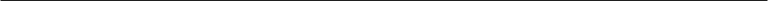 SUMMARY6+ years of professional experience reporting on entertainment and news events for digital, print and broadcastDeep knowledge and passion for the entertainment industry, movies, television, music and moreExperience in covering breaking news, trending topics, high-profile events, in-depth interviews legal cases and moreExtensive knowledge of the AP Style and strong ability to balance several projects on tight deadlinesPROFESSIONAL EXPERIENCEFreelance Reporting, Various                                                                                                                       February 2022 – PresentUtilize various tones and writing styles to match that of a publicationPerform in-depth research to create accurate copyMaintain knowledge of both national and local entertainment industriesPitch stories based on upcoming events, current trends and noteworthy industry happeningsMultimedia Communications Manager, Jefferson County                                                                    February 2022 – PresentManage internal and external communications for the county’s Human Services DepartmentOversee and create content for social media accounts including Facebook, x (formerly Twitter) and InstagramCompose, design and distribute various newsletters and blogsEntertainment Reporter, Fox News Digital                                                                                     October 2019 – February 2022Create between 6-10 articles each day about television, film and pop culture news for over 1 million readersCollaborate to create engaging multimedia content Craft SEO-friendly content on a regular basis to draw higher readershipWrite stories based on quick news hits, in-depth interviews, public statements and social media contentArts & Entertainment Editor, The Vail Daily                                                                                             August 2018 – April 2019Create and edit weekly entertainment content to inform 10,000+ readersDesign, create and implement multi-media content to create higher readership and engagementOversee a team of writers to create the strongest entertainment section possibleWrite multiple timely, well-informed and accurate articles each day on deadline to inform readersArts & Culture Reporter, The Rocky Mountain Collegian                                                          	           January 2017 – May 2018Write several articles each week to inform the community of the arts and entertainment sceneViewed and critiqued film, television, and restaurants on a regular basisInterviewed high-profile individuals such as Angela Davis and Harry Belafonte to inform readersTelevision Host/Reporter, Collegian Television                                                                           	   May 2017 – May 2018Prepared weekly segments on music history to entertain and inform an estimated 200 viewersInterviewed local bands to increase awareness of their community impactPublic Relations Coordinator, Adult Learner & Veteran Services                                      	             March 2015 – May 2018Create and implement communications plans to enhance awareness of the office and services offeredWrite and publish a bi-weekly newsletter for 200 readersManage social media platforms including Facebook and Twitter for the officeNews/Feature Writer, MCUExchange                                                                                      	    August 2016 – February 2017Wrote over 100 timely, well-informed and accurate articles about Disney and Marvel produced films for an estimated 50,000 thousand readersReported on the happenings of Disney-produced filmsReviewed films and television seriesEDUCATIONBachelor of Arts in Journalism & Media Communications/Minor: English                                                  	          May 2018Colorado State University, Fort Collins, Colorado                                                                                                           